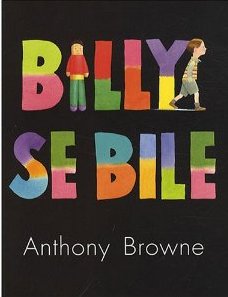 Bilan langage PSComprendre une histoire racontée par l’enseignante..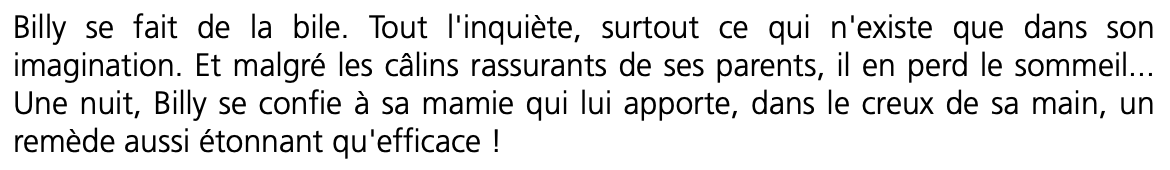 Dis-moi une chose qui fait peur à Billy ?___________________________________________________________« Une nuit, il dut aller dormir chez sa mamie. » Qui va dormir chez mamie : papa ou Billy ?___________________________________________________________Billy a fabriqué des poupées tracas. C’était un travail difficile ou facile ?     ___________________________________________________________Qui a proposé à Billy d’avoir des poupées tracas ?___________________________________________________________Où Billy doit-il placer ses poupées tracas la nuit? A la fin de l’histoire, Billy se fait-il toujours de la bile ?     __________________________________________________________Réponses justes :      /5Bilan langage MSComprendre une histoire racontée par l’enseignante..Cite-moi plusieurs choses qui font peur à Billy ?_________________________________________________________Quelles sont les personnes qui essayent de rassurer Billy ?_________________________________________________________Que propose sa mamie pour le rassurer ?      __________________________________________________________Billy a fabriqué des poupées tracas. C’était un travail difficile ou facile ?            ___________________________________________________________Où Billy doit-il placer ses poupées tracas la nuit? Pourquoi Billy fabrique-t-il de nouvelles poupées ?__________________________________________________________7. A la fin de l’histoire, Billy se fait-il toujours de la bile ?     __________________________________________________________Réponses justes :      /5